Открытое акционерное обществоРАДИОТЕХНИЧЕСКИЙ ИНСТИТУТимени академика А.Л. Минца(ОАО РТИ) Ул. 8 Марта, 10, стр.1, Москва, 127083. Телефон (495) 614-0451. Факс (495) 614-0662. E-mail info@rti-mints.ruОКПО 11498931, 0ГРН 1027739323831, ИНН/КПП 7713006449/77130100125.12. . №  012/151Уведомление о проведении Запроса предложенийУважаемые господа!Открытое акционерное общество «Радиотехнический институт имени академика А.Л.Минца» (далее — Организатор) уведомляет о проведении процедуры открытого  запроса предложений  (далее — Запрос предложений) и приглашает  компании (далее — Участники) подавать свои предложения на право заключения Договора на оказание услуг на произаодство строительно-ремонтных работ в ОАО РТИ в 2013 году   (Приложение №1) техническое задание. Дата начала приема предложений— 25.12.2012 года.Дата окончания приема предложений —  15.01.2013 года. Дата определения Победителя  ---- до  25.01.2013 года Предложения необходимо направлять по месту проведения процедуры: 127083, Москва, ул. 8 Марта, д. 10, стр. 1 или на электронный адрес: asharifov@rti-mints.ruДля справок обращаться к Организатору: контактное лицо – Шарифов А.А., телефон (495)614-08-43.Требования к порядку предоставления, содержанию, форме и оформлению предложенийУчастник имеет право подать только одно предложение. В случае подачи Участником нескольких предложений все они будут отклонены без рассмотрения по существу.Предложение должно быть оформлено по форме, приведенной в приложении № 1 к настоящему уведомлению, и быть действительным не менее чем до  28.01.2013 года. Предложение должно быть подписано лицом, имеющим право в соответствии с законодательством Российской Федерации действовать от лица Участника без доверенности, или надлежащим образом уполномоченным им лицом на основании доверенности. Предложение также должно быть скреплено печатью Участника.Все цены в предложении должны включать все налоги и другие обязательные платежи, стоимость всех сопутствующих работ (услуг), а также все скидки, предлагаемые Участником.Предложение должно быть подано на русском языке. Все цены должны быть выражены в российских рублях.Критерии оценки предложений.Критериями для определения Победителя, при условии полного соответствия  предложения условиям Технического задания на оказание услуг, являются:Критерий №1 (К1) цена – значимость критерия составляет 60 %;Критерий №2 (К2) сроки поставки  – значимость критерия составляет 30 %;Критерий №3 (К3) наличие у участника резервных мощностей и технического потенциала -  10 %;Совокупная значимость критериев составляет 100%.Максимальное количество процентов (Куч = К1 + К2 + К3), которое может набрать участник равняется 100 %. Проценты рассчитываются с точностью до двух знаков после запятой.Порядок оценкиКритерий №1 (К1) цена.К1 = (Цмин / Цуч) х 50 %  где:Цмин – минимальная цена из выборки цен, предложенных участниками, в тысячах рублей;Цуч – цена, предложенная участником, в тысячах рублей.Критерий №2 (К2) квалификация участника.Под «квалификацией участника» понимается надежность и качество выполняемой работы и оказываемых услуг подтвержденные опытом работы.К2 = (Оуч / Омакс) х  20 %  где:Оуч – количество лет, в течение которых участник выполняет аналогичные работы (оказывает аналогичные услуги), в годах;Омакс – максимальное количество лет, из выборки сведений, представленных участниками, в годах.Критерий №3 (К3) срок поставки.К2 = (Суч / Смин) х  30 %  где:Смин – минимальный срок поставки из выборки сроков, предложенных участниками, в неделях;Суч – срок поставки, предложенный участником, в неделяхПобедителем является участник, набравший наибольшее количество процентов.В течение 3-х дней после определения Победителя Организатор уведомит его об этом и подпишет Договор на условиях настоящего запроса предложенияИнструкции по заполнению письма о подаче оферты (предложения)Письмо следует оформить на официальном бланке Участника. Участник присваивает письму дату и номер в соответствии с принятыми у него правилами документооборота.Участник должен указать свое полное наименование (с указанием организационно-правовой формы) и юридический адрес.Участник должен указать стоимость оказания услуг цифрами и словами, в рублях, с НДС. Письмо должно быть подписано и скреплено печатью.Вместе с письмом о подаче оферты (предложения) необходимо представить следующий пакет документов:заверенные копии учредительных документов;выписку ЕГРЮЛ, выданную не ранее чем за  месяц до даты предложения;документ, подтверждающий полномочия лица на осуществление действий от имени участника (копия решения о назначении или об избрании, в соответствии с которым такое физическое лицо обладает правом действовать от имени участника без доверенности либо нотариально заверенную копию доверенности);копию свидетельства о постановке на учет в налоговом органе;копию свидетельства о внесении в единый государственный реестр юр. лиц; копии лицензий на осуществление деятельности. бухгалтерский баланс на последнюю отчетную дату;Настоящее сообщение носит информационный характер и не является официальной офертой. ОАО РТИ не несёт никаких обязательств по заключению каких-либо договоров с организациями, приславшими свои предложения.Приложение: Форма письма о подаче оферты на 2-х листах.Приложение № 2 к Уведомлениюо запросе предложений от «25» декабря 2012 г. № 012/151(Форма письма о подаче оферты)Уважаемые господа!Изучив Уведомление о проведении запроса предложений, и принимая установленные в них требования и условия запроса предложений,________________________________________________________________________,(полное наименование Участника с указанием организационно-правовой формы)зарегистрированное по адресу________________________________________________________________________,(юридический адрес Участника)предлагает заключить Договор на оказание следующих услуг:________________________________________________________________________(краткое описание оказываемых ус луг)на условиях и в соответствии с Техническим заданием,  являющимися неотъемлемыми приложением к настоящему письму и составляющим вместе с настоящим письмом Предложение, на общую суммуОпыт выполнения  аналогичных работ (оказания аналогичных услуг) _____лет.Наличие  резервных мощностей и технического потенциала ________________ (да/нет)Настоящее Предложение имеет правовой статус оферты и действует до «____»_______________________года.[Рекомендованный перечень:Техническое предложение на оказание услуг на ____ листах;Документы, подтверждающие соответствие Участника установленным требованиям — на ____ листах.]Приложение 1 к письму о подаче оферты
от «____»_____________ г. №__________Ценовое предложение по перечню оборудованияНаименование и адрес Участника: _________________________________(Здесь Участник в свободной форме приводит свое  предложение, опираясь на Приложение №1 к Уведомлению о запросе предложений  в соответствии с требованиями Приложения №1 к Уведомлению о проведении запроса предложений)____________________________________(подпись, М.П.)____________________________________(фамилия, имя, отчество подписавшего, должность)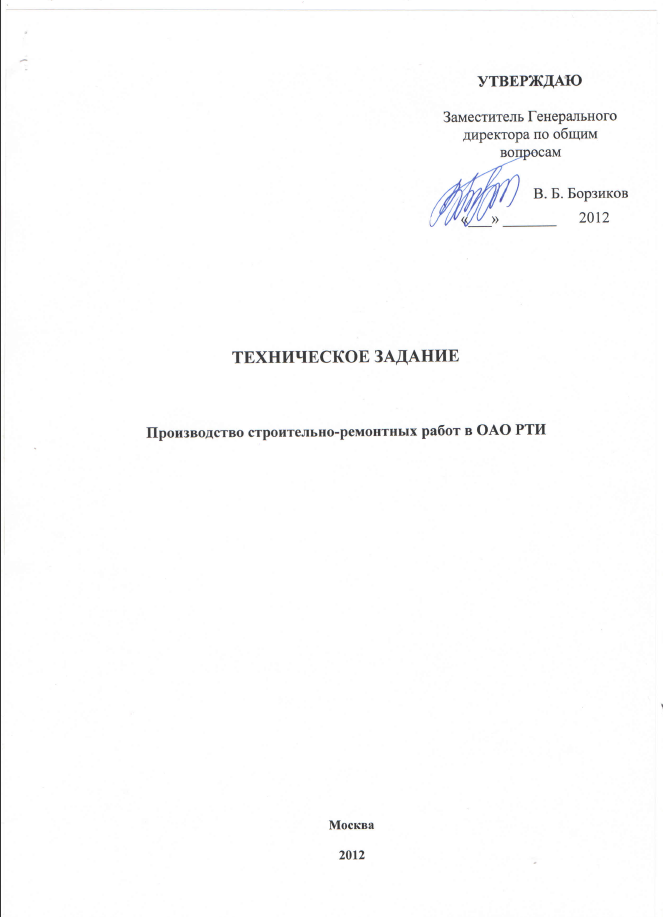 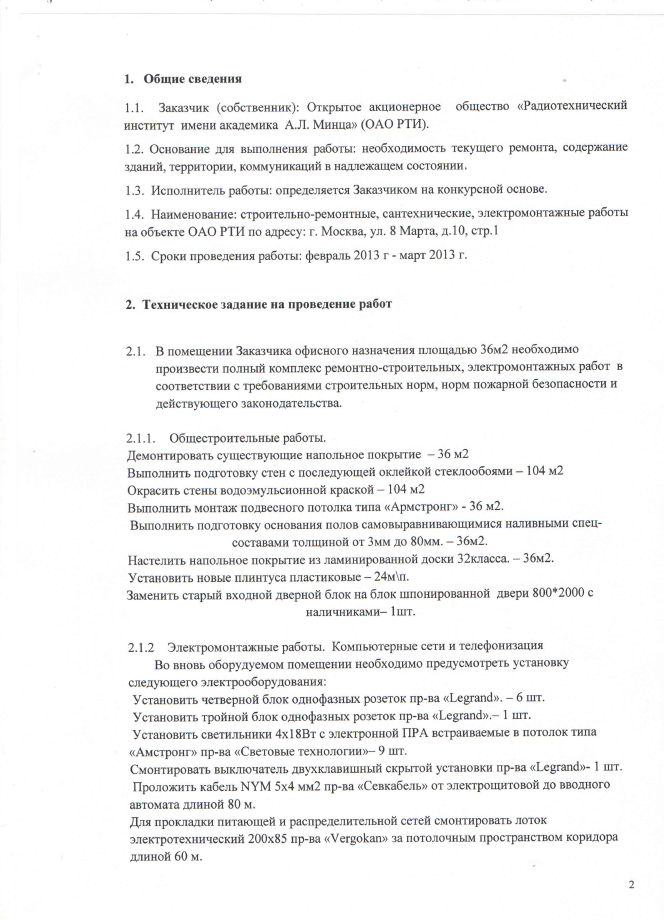 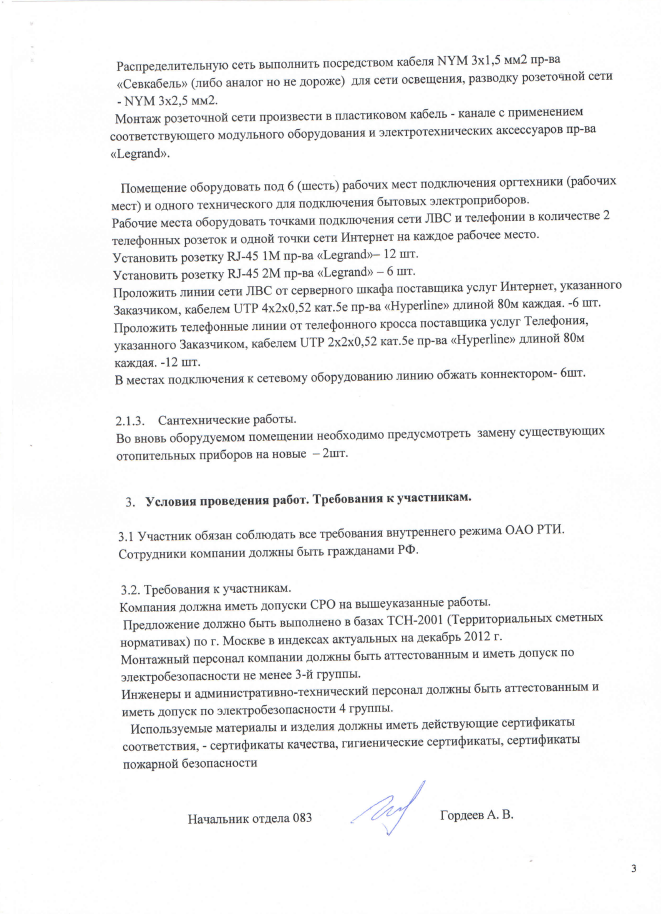 Итоговая стоимость Предложения с НДС, руб.___________________________________(итоговая стоимость, рублей, с НДС)Итоговая стоимость Предложения без НДС, руб.___________________________________(итоговая стоимость, рублей, без НДС)